第十六屆國立中興大學植物病理學系微生物與生物科技研習營招生簡章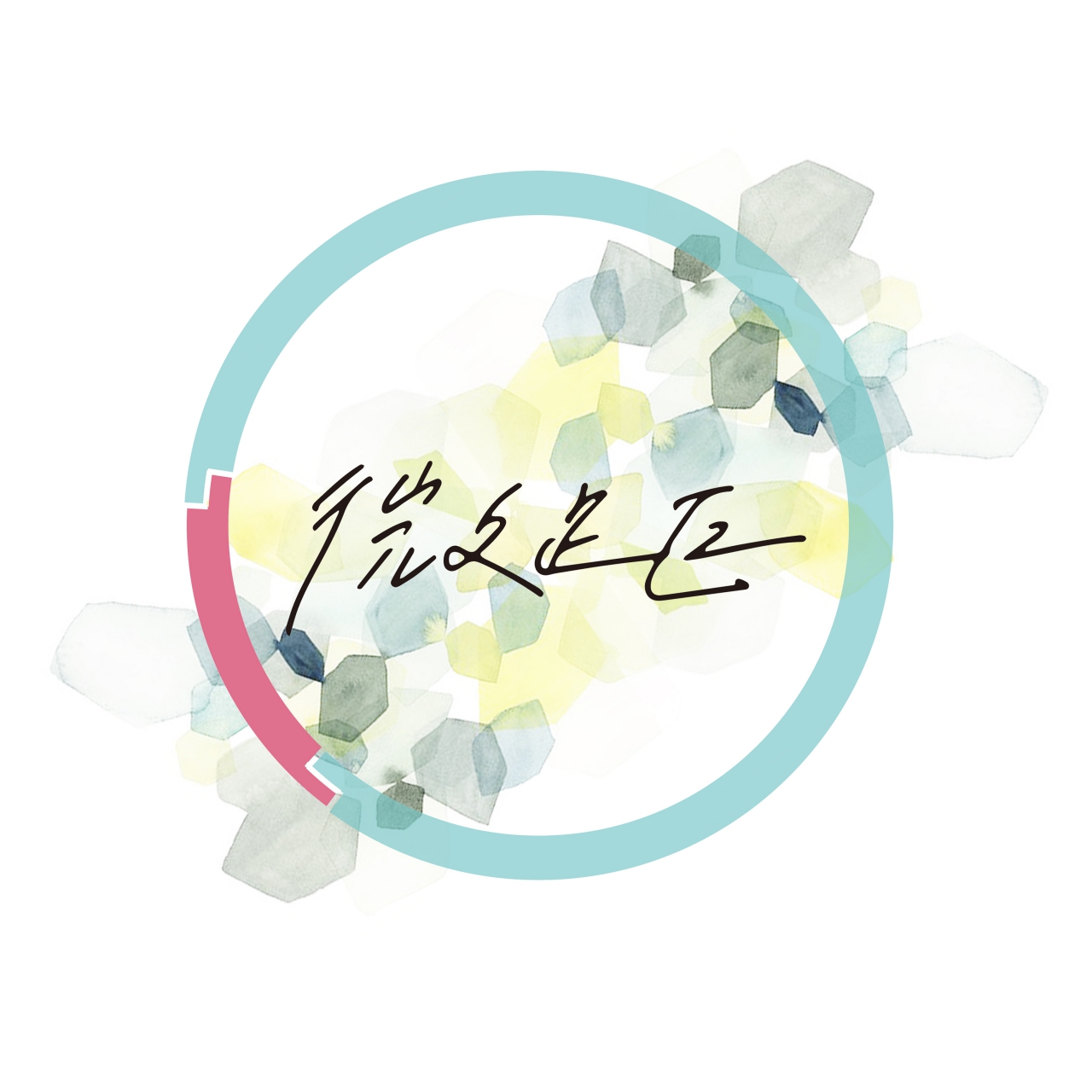 營隊執行長 / 中興大學植物病理系二年級  張榮形 聯絡地址   / 402 台中市國光路250號 128信箱 聯絡電話   / 0955-830911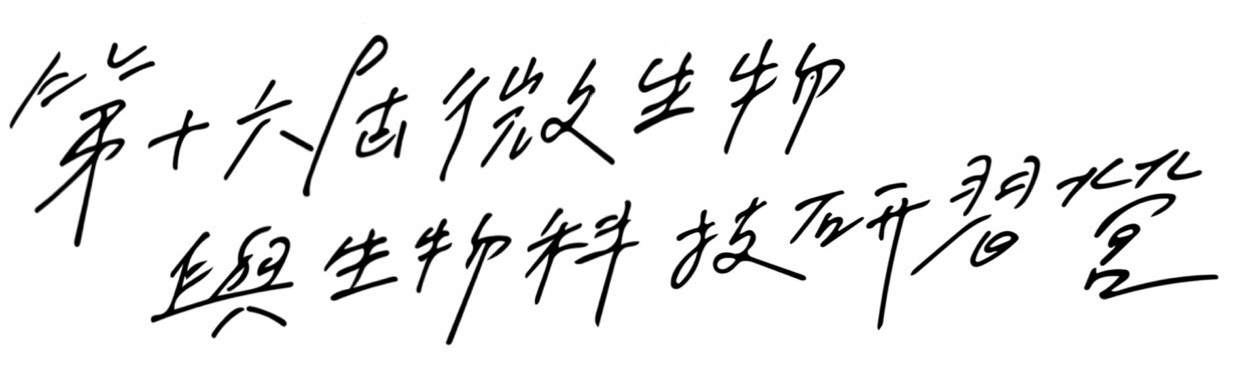 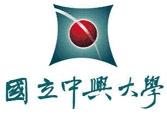  第十六屆微生物與生物科技研習營招生簡章★主旨希冀引導高中生認識現代生物科技及微生物資源應用現況，藉以啟發同學對於微生物與生物科技等相關領域的興趣，並進一步了解植物病理學與微生物及生物科技之關聯。★主辦單位及贊助單位主辦單位：國立中興大學植物病理學系協辦單位：國立中興大學植物病理學系系學會輔導單位：財團法人植物保護科技基金會★活動對象及人數全國各公私立高中學生（含應屆畢業生與推薦生），共 80 人。★活動日期及地點2 0 1 6 年 7 月 3 日 至 7 日 （五天四夜）；國立中興大學。★活動費用新台幣 5000 元整，三人以上團體報名優惠每人 4800 元整（含食宿、保險、講師費、教材費、紀念品、營服、活動證書等）。★活動內容本營隊課程主要為細菌、真菌、線蟲及病毒等微生物特性之介紹，亦有可親自操作的相關實驗，帶領學員們了解現在生物科技領域以及增加學員們對微生物學的興趣與經驗。另外，我們也設計了有趣的團康活動，讓學員們提早體驗大學多彩多姿的生活。★課程表(以營隊手冊為準)★師資規劃★報名方式報名日期：即日起至 5 月 29 日（截至額滿）。至Facebook粉絲專頁【國立中興大學植病系–微生物與生物科技研習營】的置頂文章中找到招生簡章下載網址，下載招生簡章及報名相關文件並自行列印完整填寫「報名表」「家長同意書」「個人資料提供同意書」以及「問卷調查表」。請至郵局以入戶匯款的方式，繳交報名費。填寫以下資料於郵政入戶匯款申請書受款人:張榮形匯款金額：5000元整(一人)  或  4800元整（三人以上團報）匯款人姓名、電話、住址以及身分證字號勾選入戶匯款並填寫受款人帳號：0311282 0137971 (此為執行長的帳戶，請放心填寫)填寫完畢後連同匯款金額一起繳交給郵局業務員，之後會拿到一張「匯款人收執」。可參考第七頁★郵政入戶匯款申請書填寫範例注意，在匯款人收執聯空白處填寫報名同學的名字及就讀學校。將匯款完成的「匯款人收執（正本或影本皆可）」，連同填妥的「報名表」、「家長同意書」、「個人資料提供同意書」、「問卷調查表」一起以掛號的方式寄至：402台中市南區國光路250號  國立中興大學植物病理學系 轉 第十六屆微生物與生物科技研習營 收團體報名請將資料都放置同一信封內寄出完成以上步驟後，經報名費用確認及報名表填寫完整將會以手機聯絡通知報名成功；行前通知則是會寄發E – mail以及在粉絲專頁上公告。★郵政入戶匯款申請書填寫範例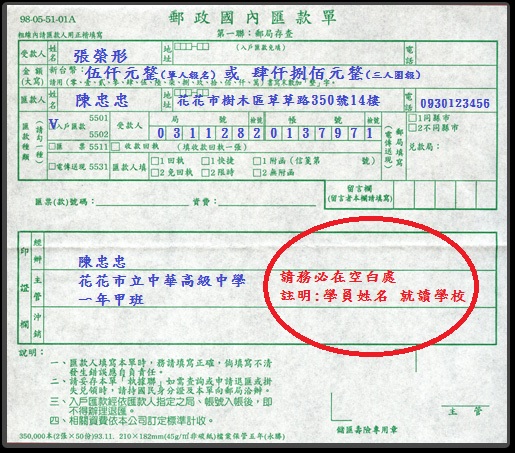 ★報名流程示意圖★取消報名退費說明 5/29以前取消，扣除5%後其餘退費 6/10以前取消，扣除10%後其餘退費 6/30以前取消，扣除30%後其餘退費 7/1、7/2取消，扣除50%後其餘退費 五天營期中離營：  7/3離營可退費1500元  7/4離營可退費1000元  7/5離營可退費500元  7/6、7/7離營，不退費★請隨時注意微生物營粉絲專頁，如果有重要公告將會通知。★營服尺寸對照表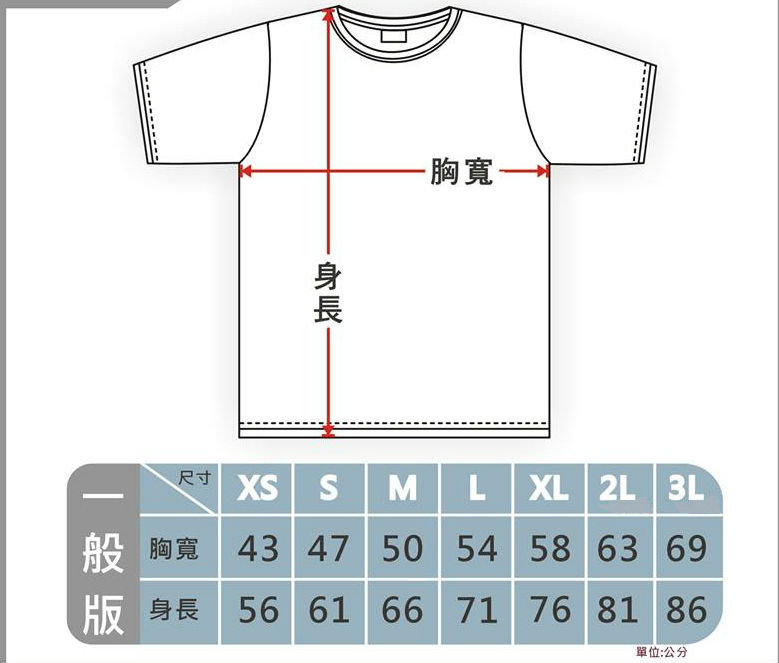 衣服尺寸皆為平放測量，資料可能為因製作因素產生些許誤差，誤差值在 ± 1英吋上下為合理範圍因個人穿著習慣不同，尺寸方面建議比照平常穿著衣服大小，再對照尺寸表決定適合尺寸★聯絡方式簡章或報名相關問題請聯絡我們或上Facebook粉絲專頁詢問執行長執秘宣召長中興大學植物病理學系網址：http://www.pp.nchu.edu.tw/index.html Facebook粉絲專頁【國立中興大學植病系–微生物與生物科技研習營】:https://zh-tw.facebook.com/NCHUPP.MircoCamp
（若直接輸入粉絲專頁網址發生找不到網頁，敬請搜尋粉絲專頁名稱）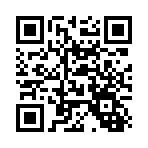 7月03日星期日7月04日星期一7月05日星期二7月06日星期三7月07日星期四7:00~7:30準備時間起床盥洗起床盥洗起床盥洗起床盥洗7:30~8:00準備時間晨間運動晨間運動晨間運動晨間運動8:00~8:40準備時間早餐早餐早餐早餐8:40~9:40準備時間實驗室安全守則鄧文玲老師微生物與植物的朋友和敵人關係王智立老師線蟲的奧秘陳珮臻老師8:30~ 12:00團體活動9:40~10:00準備時間下課休息下課休息下課休息8:30~ 12:00團體活動10:00~11:40準備時間實習〈A〉植物組織培養謝顯宗老師實習〈A〉電泳張碧芳老師實習〈A〉線蟲陳珮臻老師8:30~ 12:00團體活動11:50~13:00準備時間午餐+午休午餐+午休午餐+午休8:30~ 12:00團體活動11:50~13:00準備時間午餐+午休午餐+午休午餐+午休12:00~13:00午餐13:00~14:0013:00~14:30集合報到植物病毒與植物基因工程詹富智老師自然資源的利用黃振文老師真菌與人生陳啟予老師13:00~14:40成果驗收14:00~14:1514:40~15:30始業式下課休息下課休息下課休息13:00~14:40成果驗收14:15~15:1514:40~15:30始業式細菌的世界曾國欽老師微生物製劑之發展應用曾德賜老師細菌與生物間的交互作用鄧文玲老師13:00~14:40成果驗收14:15~15:1515:30~16:30活動細菌的世界曾國欽老師微生物製劑之發展應用曾德賜老師細菌與生物間的交互作用鄧文玲老師13:00~14:40成果驗收14:15~15:1515:30~16:30活動細菌的世界曾國欽老師微生物製劑之發展應用曾德賜老師細菌與生物間的交互作用鄧文玲老師14:40~17:10結業式14:15~15:1516:40~18:25大地活動細菌的世界曾國欽老師微生物製劑之發展應用曾德賜老師細菌與生物間的交互作用鄧文玲老師14:40~17:10結業式15:15~15:3016:40~18:25大地活動下課休息下課休息下課休息14:40~17:10結業式15:30~17:1016:40~18:25大地活動實習〈B〉細菌曾國欽老師小實習天氣瓶製作實習〈B〉真菌陳啟予老師14:40~17:10結業式17:10~17:2516:40~18:25大地活動下課休息下課休息下課休息賦歸17:25~18:2516:40~18:25大地活動小實習太空包製作小實習太空包製作小實習太空包製作賦歸18:25~19:10晚餐、寢配晚餐晚餐晚餐賦歸19:10~21:00夜間活動夜間活動夜間活動夜間活動賦歸21:00~22:30小組時間+宵夜時間/就寢小組時間+宵夜時間/就寢小組時間+宵夜時間/就寢小組時間+宵夜時間/就寢賦歸師長姓名最高學歷專長教授課程詹富智教授（系主任）美國康乃爾大學博士植物病毒學生物技術、分子生物學病毒性病害診斷、鑑定與防治植物病毒與植物基因工程曾國欽教授美國威斯康辛大學博士微生物學植物細菌性病原之鑑定與病害診斷細菌的世界細菌實習黃振文教授美國喬治亞大學博士植病管理學鎌胞菌鑑定農業廢棄物利用自然資源的利用曾德賜教授美國加州大學戴維斯校區博士植物病態生理學分子植物病理學微生物生物技術微生物製劑之發展應用張碧芳教授美國普渡大學博士植物逆境生理學植物防禦反應之分子機制植物基因工程生物技術電泳實習陳珮臻副教授美國加州大學河濱分校博士植病綜合管理防治法植物線蟲學分子遺傳學線蟲的奧秘鄧文玲副教授美國康乃爾大學博士細胞遺傳學植物病原細菌學分子生物學實驗室安全守則細菌與生物間的交互作用陳啟予副教授國立中興大學博士英國倫敦大學博士研究真菌學真菌生態學真菌分離與鑑定真菌與人生真菌實習王智立助理教授美國德州農工大學博士植物真菌病害真菌發展生物學真菌細胞生物學微生物與植物的朋友和敵人關係謝顯宗助理教授國立中興大學碩士林木真菌生態生理植物組織培養實習